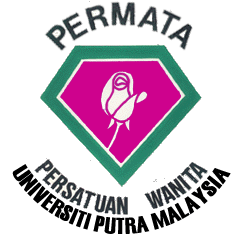                                                  PERSATUAN WANITAUNIVERSITI PUTRA MALAYSIA (PERMATA)SERDANG, SELANGORJADUAL GAJI DAN TARIKH KARNIVAL 2019Tempat       :   	Tempat Letak Kereta Berpusat		Berhadapan Fakulti Sains Komputer dan Teknologi Maklumat		Universiti Putra Malaysia, 43400 UPM SerdangMasa	     :	Mulai jam 8:00 pagi hingga 3:00 petangKepada tuan/puan yang ingin menyewa tapak karnival sila hubungi  :  Puan Hjh. Noraini binti Daud  :  019 3469469 atau Puan Siti Eshah Othman : 019 3715235Tempat       :   	Tempat Letak Kereta Berpusat		Berhadapan Fakulti Sains Komputer dan Teknologi Maklumat		Universiti Putra Malaysia, 43400 UPM SerdangMasa	     :	Mulai jam 8:00 pagi hingga 3:00 petangKepada tuan/puan yang ingin menyewa tapak karnival sila hubungi  :  Puan Hjh. Noraini binti Daud  :  019 3469469 atau Puan Siti Eshah Othman : 019 3715235